Softball, Wiffle ball, & Kickball Study GuideWhen you are studying for the test think about our classroom rules and how we play in class.3 outs3 pitches to hit the ball (no balls & strikes)You may tag the runner or tag the base to get a player out.  No pegging allowed. Pegging is only allowed in kickball.Know how to score a run in the game. A runner must make it around to all three bases and touch home without getting out.What happens when a fly ball is caught? Base runners must tag up and batter is out.How do you stop the runners from advancing to the next base? Get the ball back to the pitcher.What is an automatic homerun in kickball? Hitting the back roof on a fly.What line does a fair ball have to cross in kickball? The three point lineWhat is it called when there is a runner on all three bases? Bases loadedWhat is a force out?  When the runner must advance to the next base and gets outThe batting team is offense and the fielding team is defense.Only one person can stand on a base at a time.When holding the bat, which hand goes on top? Dominant handKnow the field and field positions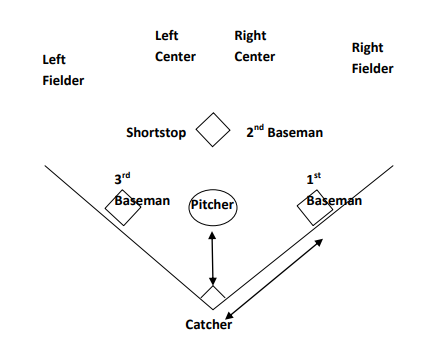 